OPB 2,  24.4.2020, Sabina BrumenPREHRANAUživaj čim več tople tekočine in zdrave prehrane bogate z zelenjavo in sadjem. Pred jedjo pazi na umivanje rok s toplo vodo in milom. Pomagaj v kuhinji!SAMOSTOJNO UČENJE-utrjevanjeNa spodnji povezavi si izberi interaktivne vaje za utrjevanje tvojega znanja: primerne za učence od 1.-9. razreda OŠ.https://interaktivne-vaje.si/SPROSTITVENA DEJAVNOST: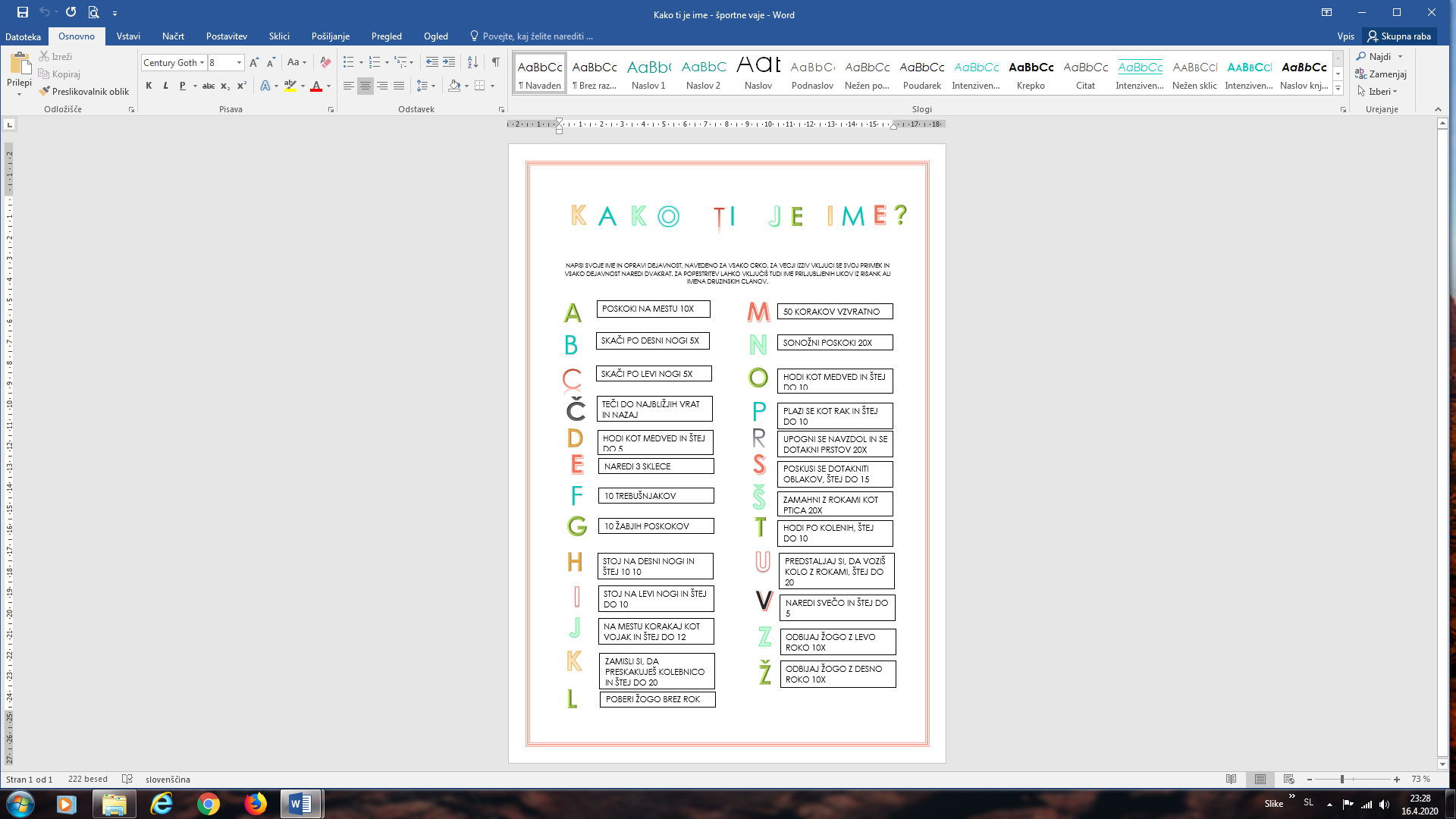 USTVARJALNO PREŽIVLJANJE PROSTEGA ČASA:Imaš doma škatle, pa folijo in različne zamaške, tulce…poglej kaj lahko iz odpadnega materiala nastane-tvoj novi pomočnik-robot!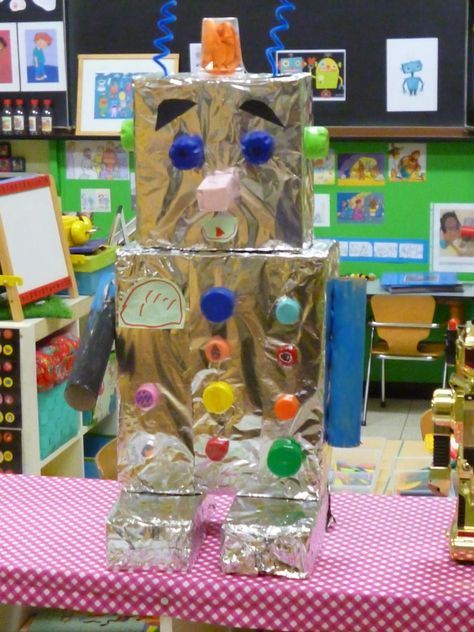 